								Al Dirigente Scolastico Dell’ I.C. Cpaol D.D. 								San Nicola La Strada (CE) Comunicazione Intolleranze alimentari e diete speciali I sottoscritti Genitore 1:	Cognome ______________________ Nome___________________ Nato/a a _____________________			Il _______________ Residente a________________________ in via ____________________________			Tel _________________ Email ___________________________Genitore 1:	Cognome ______________________ Nome___________________ Nato/a a _____________________			Il _______________ Residente a________________________ in via ____________________________			Tel _________________ Email ___________________________genitori dell’ alunno _________________________________ nato/a _______________________________  il ________________________frequentante per l’anno scolastico 20___/20____ Classe _______________ Sez _________ Plesso ______________DICHIARANO1) che il proprio figlio è affetto da:Intolleranza alimentare a 	_______________________________________________________________________________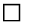 Allergia alimentare a 		_______________________________________________________________________________Malattia metabolica (diabete, celiachia, fenilchetonuria, ecc.) _______________________________________________Altro_______________________________________________________________________________________________________________ALLA PRESENTE SI ALLEGA CERTIFICAZIONE MEDICA2) che il proprio figlio per motivi etici o religiosi non può assumere: Data  	Firma dei genitori alla presente si allegano documenti di identità di entrambi i genitori